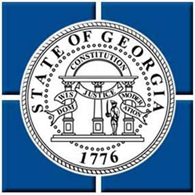 <Project Name>Product Design SpecificationVersion <1.0><mm/dd/yyyy>								AGENCY:_________________								CONTACT:_______________VERSION HISTORY[Provide information on how the development and distribution of the Product Design Specification, up to the final point of approval, was controlled and tracked.  Use the table below to provide the version number, the author implementing the version, the date of the version, the name of the person approving the version, the date that particular version was approved, and a brief description of the reason for creating the revised version.]Note to the Author[This document is a template of a Product Design Specification document for a project. The template includes instructions to the author, boilerplate text, and fields that should be replaced with the values specific to the project.Blue italicized text enclosed in square brackets ([text]) provides instructions to the document author, or describes the intent, assumptions and context for content included in this document.Blue italicized text enclosed in angle brackets (<text>) indicates a field that should be replaced with information specific to a particular project.Text and tables in black are provided as boilerplate examples of wording and formats that may be used or modified as appropriate to a specific project.  These are offered only as suggestions to assist in developing project documents; they are not mandatory formats.When using this template for your project document, it is recommended that you follow these steps:Replace all text enclosed in angle brackets (i.e., <Project Name>) with the correct field values. These angle brackets appear in both the body of the document and in headers and footers.  To customize fields in Microsoft Word (which display a gray background when selected):Select File>Properties>Summary and fill in the Title field with the Document Name and the Subject field with the Project Name.  Select File>Properties>Custom and fill in the Last Modified, Status, and Version fields with the appropriate information for this document. After you click OK to close the dialog box, update the fields throughout the document with these values by selecting Edit>Select All (or Ctrl-A) and pressing F9.  Or you can update an individual field by clicking on it and pressing F9. This must be done separately for Headers and Footers.Modify boilerplate text as appropriate to the specific project. To add any new sections to the document, ensure that the appropriate header and body text styles are maintained.  Styles used for the Section Headings are Heading 1, Heading 2 and Heading 3.  Style used for boilerplate text is Body Text.To update the Table of Contents, right-click and select “Update field” and choose the option- “Update entire table”Before submission of the first draft of this document, delete this “Notes to the Author” page and all instructions to the author, which appear throughout the document as blue italicized text enclosed in square brackets.]TABLE OF CONTENTS1	Introduction	51.1	Purpose of The Product Design Specification Document	52	General Overview and Design Guidelines/Approach	52.1	Assumptions / Constraints / Standards	53	Architecture Design	53.1	Logical View	53.2	Hardware Architecture	53.3	Software Architecture	53.4	Security Architecture	53.5	Communication Architecture	53.6	Performance	64	System Design	64.1	Use-Cases	64.2	Database Design	64.3	Data Conversions	64.4	Application Program Interfaces	64.5	User Interface Design	64.6	Performance	64.7	Section 508 Compliance	65	Product Design Specification Approval	7Appendix A: References	8Appendix B: Key Terms	9IntroductionPurpose of The Product Design Specification Document[Provide the purpose of the Product Design Specification Document. This document should be tailored to fit a particular project’s needs.]The Product Design Specification document documents and tracks the necessary information required to effectively define architecture and system design in order to give the development team guidance on architecture of the system to be developed. The Product Design Specification document is created during the Planning Phase of the project. Its intended audience is the project manager, project team, and development team. Some portions of this document such as the user interface (UI) may on occasion be shared with the client/user, and other stakeholder whose input/approval into the UI is needed.General Overview and Design Guidelines/ApproachThis section describes the principles and strategies to be used as guidelines when designing and implementing the system.Assumptions / Constraints / Standards[Describe any general design assumptions / constraints / standards related to any of the project’s design]Architecture DesignThis section outlines the system and hardware architecture design of the system that is being built.[Describe the system architecture, how the application interacts with other applications. Not necessarily how the application itself works but, how the appropriate data is correctly passed between applications.]Logical View[Insert any related logical views or provide a reference to where they are stored.]Hardware Architecture[Insert any related hardware architecture documents or provide a reference to where they are stored.]Software Architecture[Insert any software architecture documents or provide a reference to where they are stored.]Security Architecture[Insert any related security architecture documents or provide a reference to where they are stored.]Communication Architecture[Insert any related communication architecture documents or provide a reference to where they are stored.]Performance[Insert any performance documents or provide a reference to where they are stored.]System DesignUse-Cases[Insert any related project use cases or provide a reference to where they are stored.]Database Design[Insert any documents describing any necessary database design guidelines or provide a reference to where they are stored.]Data Conversions[Insert any documents describing any necessary data conversions or provide a reference to where they are stored.]Application Program Interfaces[Insert any application program interface documents or provide a reference to where they are stored.]User Interface Design[Insert any user interface design documents or provide a reference to where they are stored.]Performance[Insert any performance documents or provide a reference to where they are stored.]Section 508 Compliance[Insert any section 508 compliance related documents or provide a reference to where they are stored.] ApprovalThe undersigned acknowledge they have reviewed the <Project Name> Product Design Specification document and agree with the approach it presents. Any changes to this Requirements Definition will be coordinated with and approved by the undersigned or their designated representatives.[List the individuals whose signatures are required.  Examples of such individuals are Business Steward, Technical Steward, and Project Manager. Add additional signature lines as necessary.]Appendix A: References[Insert the name, version number, description, and physical location of any documents referenced in this document.  Add rows to the table as necessary.] The following table summarizes the documents referenced in this document.Appendix B: Key Terms[Insert terms and definitions used in this document.  Add rows to the table as necessary. Follow the link below to for definitions of project management terms and acronyms used in this and other documents.The following table provides definitions for terms relevant to this document.Version
#ImplementedByRevisionDateApprovedByApprovalDateReason1.0<Author name><mm/dd/yy><name><mm/dd/yy>Initial Design Definition draftSignature:Date:Print Name:Title:Role:Signature:Date:Print Name:Title:Role:Signature:Date:Print Name:Title:Role:Document Name and VersionDescriptionLocation<Document Name and Version Number>[Provide description of the document]<URL or Network path where document is located>TermDefinition[Insert Term][Provide definition of the term used in this document.][Insert Term][Provide definition of the term used in this document.][Insert Term][Provide definition of the term used in this document.]